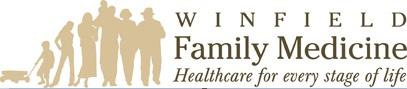 AUTHORIZATION TO RELEASE MEDICAL RECORDSPatient Name:________________________________________________________________  Date of Birth:______________________Telephone Number:___________________________________I hereby authorize:___________________________________________________________________Name of Facility		___________________________________________________________________		Address		___________________________________________________________________		Phone Number                                           Fax NumberTo release designated medical records to:		___________________________________________________________________		Name of Facility		___________________________________________________________________		Address		___________________________________________________________________		Phone Number			       Fax NumberInformation to be released:______ The entire medical record:______ (exclude documents related to sexually transmitted disease, Aids, HIV,             behavioral or mental health services, and alcohol and drug abuse)______ Lab reports______ X-ray reports______ Consultation Notes______ Test Results (Please specify specific results) _________________________________________________________________ Other (please be specific)_____________________________________________________________________________________________________________________________________________		________________________________Signature of Patient or Legal Representative				        Date___________________________________________________________Relationship of Representative to PatientBrent Jacobus, DO, FACOFP								Brett Brechner, DOWinfield Family Medicine, 9150 E 109th Ave, Ste 2A, Crown Point, IN  46307Phone: 219-226-1529									Fax: 219-226-2994